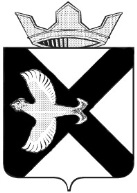 Боровская  поселковая  ДумаРЕШЕНИЕ29 апреля  2015 г.							       		               № 622рп.БоровскийТюменского муниципального района         Руководствуясь Гражданским кодексом Российской Федерации, Федеральным законом от 06.10.2003 N 131-ФЗ "Об общих принципах организации местного самоуправления в Российской Федерации", Федеральным законом от 26.07.2006 N 135-ФЗ "О защите конкуренции", Федеральным законом от 24.07.2007 N 209-ФЗ "О развитии малого и среднего предпринимательства в Российской Федерации", Уставом муниципального образования поселок Боровский, Положением о порядке управления и распоряжения муниципальной собственностью муниципального образования поселок Боровский, утвержденным решением Боровской поселковой Думы от 16.06.2011 N 101, Боровская поселковая Дума, РЕШИЛА:1. Утвердить Положение о порядке передачи муниципального имущества муниципального образования поселок Боровский в аренду, безвозмездное пользование согласно приложению.2. Решение Боровской поселковой Думы от 31.05.2010 N 54 "Об утверждении Положения об аренде муниципального имущества муниципального образования поселок Боровский» (с изменениями и дополнениями) и решение Боровской поселковой Думы  от 30.11.2009 N 118 "Об утверждении Положения о передаче муниципального имущества муниципального образования поселок Боровский в безвозмездное пользование" признать утратившими силу.3. Опубликовать настоящее решение в газете "Боровские вести".4. Настоящее решение вступает в силу с момента его опубликования.Председатель Думы                                                                                 С. В. ЛейсПриложениек решениюБоровской поселковой Думы от «29» апреля 2015 г. N 622(в редакции решения от 26.11.2020 №39)Положение
о порядке предоставления муниципального имущества муниципального образования поселок Боровский в аренду, безвозмездное пользованиеСтатья 1. Общие положения1. Настоящее положение регулирует предоставление в аренду, безвозмездное пользование муниципального имущества муниципального образования поселок Боровский (далее - муниципальное имущество).2. Арендодателем (Ссудодателем) муниципального имущества выступает администрация муниципального образования поселок Боровский (далее - администрация).Муниципальное унитарное предприятие, муниципальное учреждение вправе сдавать в аренду, безвозмездное пользование муниципальное имущество, принадлежащее ему на праве хозяйственного ведения, оперативного управления, в порядке, установленном действующим законодательством Российской Федерации.3. Муниципальное имущество предоставляется в аренду, безвозмездное пользование юридическим лицам, индивидуальным предпринимателям, осуществляющим свою деятельность без образования юридического лица, физическим лицам, не являющимся индивидуальными предпринимателями и применяющим специальный налоговый режим "Налог на профессиональный доход" (далее - Арендаторы, Ссудополучатели).Статья 2. Предоставление муниципального имущества в аренду1. Предоставление муниципального имущества в аренду осуществляется:1) путем проведения торгов (по итогам аукциона, конкурса);2) без проведения торгов.2. Торги (аукционы, конкурсы) на право заключения договоров аренды муниципального имущества проводятся в порядке, установленном законодательством Российской Федерации.3. Предоставление в аренду муниципального имущества без проведения торгов осуществляется в соответствии с Федеральным законом от 26.07.2006 N 135-ФЗ "О защите конкуренции".4. Муниципальное имущество предоставляется в аренду на основании распоряжения администрации и договора, заключаемого в письменной форме между Арендодателем, с одной стороны, и Арендатором с другой стороны.5. В случаях, предусмотренных действующим законодательством Российской Федерации, договоры аренды, дополнительные соглашения к ним подлежат государственной регистрации.6. Обязанность по государственной регистрации договора аренды недвижимого имущества возлагается на администрацию муниципального образования поселок Боровский. Арендатор вправе предоставить заявление о государственной регистрации и необходимые для государственной регистрации документы в орган, осуществляющий государственную регистрацию прав на недвижимое имущество и сделок с ним, по собственной инициативе.7. Администрация муниципального образования поселок Боровский в месячный срок со дня заключения договора аренды недвижимого имущества предоставляет в орган, осуществляющий государственную регистрацию прав на недвижимое имущество и сделок с ним заявление и документы, необходимые для государственной регистрации.Статья 3. Предоставление муниципального имущества в безвозмездное пользование1. Предоставление муниципального имущества в безвозмездное пользование осуществляется:1) путем проведения торгов (по итогам аукциона, конкурса);2) без проведения торгов.2. Торги (аукционы, конкурсы) на право заключения договоров безвозмездного пользования муниципальным имуществом проводятся в порядке, установленном законодательством Российской Федерации.3. Передача муниципального имущества в безвозмездное пользование без проведения торгов осуществляется в соответствии со статьей 17.1 Федерального закона от 26.07.2006 N 135-ФЗ "О защите конкуренции.4. Муниципальное имущество предоставляется в безвозмездное пользование на основании распоряжения администрации и договора, заключаемого в письменной форме между Ссудодателем, с одной стороны, и Ссудополучателем, с другой стороны.Статья 4. Условия договора аренды, безвозмездного пользования муниципальным имуществом1. В договоре аренды муниципального имущества определяется объект аренды, целевое назначение использования объекта, размер и порядок внесения арендной платы, срок договора, обязанности и ответственность сторон в соответствии с действующим законодательством Российской Федерации и муниципальными правовыми актами муниципального образования поселок Боровский.2. В договоре безвозмездного пользования муниципальным имуществом определяется объект безвозмездного пользования, целевое назначение использования объекта, срок договора, обязанности и ответственность сторон в соответствии с действующим законодательством Российской Федерации и муниципальными правовыми актами муниципального образования поселок Боровский.3. Договор аренды, безвозмездного пользования муниципальным имуществом должен дополнительно содержать положения об ответственности Арендатора, Ссудополучателя за невыполнение либо ненадлежащее выполнение условий договора, в том числе, уплачивать пени в бюджет муниципального образования поселок Боровский.4. Договор аренды, безвозмездного пользования муниципальным имуществом должен содержать условие о праве Арендодателя, Ссудодателя на односторонний отказ от договора аренды, безвозмездного пользования муниципальным имуществом в случае нарушения целевого использования муниципального имущества, несоблюдения Арендатором, Ссудополучателем условий договора, требований действующего законодательства Российской Федерации, муниципальных правовых актов муниципального образования поселок Боровский, настоящего Положения.5. Неотъемлемой частью договора аренды, безвозмездного пользования является акт приема-передачи, который должен содержать характеристики передаваемого объекта  и его состояние, необходимость выполнения текущего, капитального ремонта, его объемы и сроки проведения.Статья 5. Арендная плата за пользование муниципальным имуществом1. За пользование муниципальным имуществом Арендатор обязан вносить арендную плату в сроки и на условиях, определенных договором аренды.2. Арендная плата за муниципальное имущество определяется на основании Методики расчета платежей за пользование муниципальным имуществом муниципального образования поселок Боровский, утвержденной решением Боровской поселковой Думы от 28.08.2019 N 621, на основании рыночной оценки независимого оценщика.3. Форма арендной платы по договорам аренды муниципального имущества устанавливается в виде платежей в денежном выражении.Статья 6. Предоставление муниципального имущества в субаренду1. Арендатор вправе сдавать в субаренду арендованное муниципальное имущество (его часть) по согласованию с Арендодателем в порядке, установленном Федеральным законом от 26.07.2006 N 135-ФЗ "О защите конкуренции"  в соответствии с условиями договора.2. Срок предоставления муниципального имущества в субаренду не должен превышать срок договора аренды.Статья 7. Порядок и условия предоставления в аренду муниципального имущества, включенного в перечень муниципального имущества, свободного от прав третьих лиц (за исключением права хозяйственного ведения, права оперативного управления, а также имущественных прав субъектов малого и среднего предпринимательства), предоставляемого во владение и (или) в пользование субъектам малого и среднего предпринимательства, физических лиц, не являющихся индивидуальными предпринимателями и применяющих специальный налоговый режим "Налог на профессиональный доход"  и организациям, образующим инфраструктуру поддержки субъектов малого и среднего предпринимательстваМуниципальное имущество, включенное в перечень муниципального имущества, свободного от прав третьих лиц (за исключением права хозяйственного ведения, права оперативного управления, а также имущественных прав субъектов малого и среднего предпринимательства), предоставляемого во владение и (или) в пользование субъектам малого и среднего предпринимательства, физических лиц, не являющихся индивидуальными предпринимателями и применяющих специальный налоговый режим "Налог на профессиональный доход"   и организациям, образующим инфраструктуру поддержки субъектов малого и среднего предпринимательства, предоставляется субъектам малого и среднего предпринимательства и организациям, образующим инфраструктуру поддержки субъектов малого и среднего предпринимательства, в аренду без проведения торгов на право заключения договоров аренды, в порядке, установленном муниципальными правовыми актами.Статья 8. Контроль за исполнением договора аренды, безвозмездного пользования муниципальным имуществом1. Арендодатель (Ссудодатель) осуществляет контроль:1) за использованием переданного в аренду, безвозмездное пользование муниципального имущества по назначению;2) за своевременностью и полнотой поступления арендной платы, пени и штрафов;3) за своевременностью передачи Арендатором (Ссудополучателем) муниципального имущества по акту приема-передачи по окончании срока договора;4) за исполнением Арендатором (Ссудополучателем) иных условий договора.Статья 9. Страхование муниципального имущества, переданного в аренду1. В целях сохранения муниципального недвижимого имущества, переданного в аренду, муниципальное недвижимое имущество подлежит страхованию по следующим видам рисков: утраты, повреждения, пожара, наводнения, падения деревьев, удара молнии, повреждения водой из водопроводных, канализационных, отопительных систем и систем пожаротушения в результате аварий этих систем, проникновения воды из соседних (чужих) помещений, противоправных действий третьих лиц, направленных на уничтожение или повреждение застрахованного имущества, стихийных бедствий, взрыва.Муниципальное имущество должно быть застраховано на сумму не ниже действительной стоимости (страховой стоимости), определенной в соответствии с действующим законодательством.Об утверждении Положения о порядке передачи муниципального имущества муниципального образования поселок Боровский в аренду, безвозмездное пользование (с  изменениями от 25.05.2016 №143, 30.09.2019, 26.11.2020№ 39)